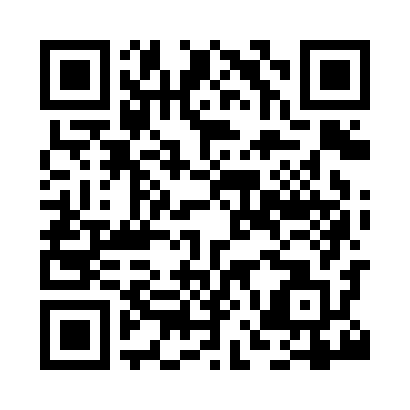 Prayer times for Llanfaethlu, Gwynedd, UKMon 1 Jul 2024 - Wed 31 Jul 2024High Latitude Method: Angle Based RulePrayer Calculation Method: Islamic Society of North AmericaAsar Calculation Method: HanafiPrayer times provided by https://www.salahtimes.comDateDayFajrSunriseDhuhrAsrMaghribIsha1Mon3:084:551:227:039:4911:362Tue3:094:561:227:029:4911:353Wed3:094:571:237:029:4811:354Thu3:104:571:237:029:4811:355Fri3:114:581:237:029:4711:356Sat3:114:591:237:029:4611:357Sun3:125:001:237:019:4611:348Mon3:125:011:237:019:4511:349Tue3:135:021:237:019:4411:3410Wed3:135:041:247:009:4311:3311Thu3:145:051:247:009:4211:3312Fri3:155:061:246:599:4111:3213Sat3:155:071:246:599:4011:3214Sun3:165:081:246:589:3911:3215Mon3:175:101:246:589:3811:3116Tue3:175:111:246:579:3711:3017Wed3:185:121:246:579:3611:3018Thu3:195:141:246:569:3411:2919Fri3:205:151:256:559:3311:2920Sat3:205:171:256:559:3211:2821Sun3:215:181:256:549:3011:2722Mon3:225:191:256:539:2911:2723Tue3:235:211:256:529:2811:2624Wed3:235:221:256:529:2611:2525Thu3:245:241:256:519:2511:2426Fri3:255:261:256:509:2311:2427Sat3:265:271:256:499:2111:2328Sun3:265:291:256:489:2011:2229Mon3:275:301:256:479:1811:2130Tue3:285:321:256:469:1611:2031Wed3:295:341:256:459:1511:19